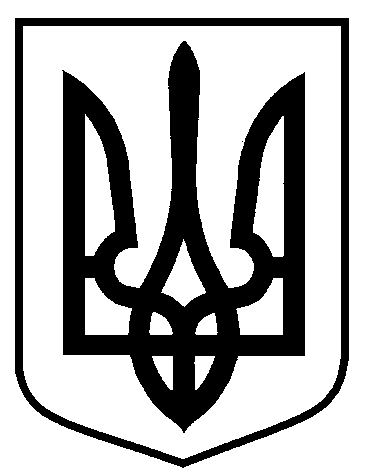 Сумська міська радаВиконавчий комітетРІШЕННЯвід                    №З метою уточнення планувальної структури, просторової композиції, параметрів забудови та ландшафтної організації частини території; забезпечення комплексності забудови визначеної ділянки садівничого товариства «Колос» у 
м. Суми зі зміною функціонального призначення на садибну забудову, враховуючи результати громадського обговорення містобудівної документації, розміщеної на офіційному сайті Сумської міської ради, та рекомендації архітектурно-містобудівної ради при управлінні архітектури та містобудування Сумської міської ради (протокол від          _________2019 №____), відповідно до статей 19, 20, 21 Закону України «Про регулювання містобудівної діяльності», розділу ІV Порядку розроблення містобудівної документації, затвердженого наказом Міністерства регіонального розвитку, будівництва та житлово-комунального господарства України від 16.11.2011 № 290, керуючись статтею 40 Закону України «Про місцеве самоврядування в Україні», виконавчий комітет Сумської міської радиВИРІШИВ:Затвердити  містобудівну документацію «Детальний план території (реконструкція) визначеної ділянки садівничого товариства «Колос» у м. Суми зі зміною функціонального призначення на садибну забудову» (додається).Управлінню архітектури та містобудування Сумської міської ради (Кривцов А.В.), департаменту комунікацій та інформаційної політики Сумської міської ради (Кохан А.І.) забезпечити доступність матеріалів містобудівної документації «Детальний план території (реконструкція) визначеної ділянки садівничого товариства «Колос» у м. Суми зі зміною функціонального призначення на садибну забудову» шляхом їх розміщення у друкованих засобах масової інформації, на офіційному сайті Сумської міської ради, а також у загальнодоступному місці.Дане рішення набирає чинності з моменту оприлюднення.Організацію виконання даного рішення покласти на першого заступника міського голови Войтенка В.В.Міський  голова                                                                                 О.М. ЛисенкоКривцов 700-103Розіслати: Кривцову А В., Войтенку В.В., Кохан А.І.Лист ПОгодженнядо проекту рішення виконавчого комітету Сумської міської ради «Про затвердження містобудівної документації «Детальний план території  (реконструкція) визначеної ділянки садівничого товариства «Колос» у 
м. Суми зі зміною функціонального призначення на садибну забудову»Начальник управління архітектури та містобудування Сумської міської ради – головний архітектор 						 А.В. КривцовЗавідувач сектору юридичного забезпечення та договірних відносин відділу фінансовогозабезпечення та правових питань управління архітектури та містобудування Сумської міської ради				                                         Б.П. БерестокПерший заступникміського голови                                                                         В.В. ВойтенкоНачальник відділу протокольноїроботи та контролю  Сумської міської ради            							Л.В. МошаНачальник правового управлінняСумської міської ради							О.В. ЧайченкоЗаступник міського голови, керуючий справами виконавчогокомітету Сумської міської ради				          С.Я. ПакПроект рішення підготовлено з урахуванням вимог Закону України «Про доступ до публічної інформації» та Закону України «Про захист персональних даних».								___________________А.В. КривцовПро затвердження містобудівної документації «Детальний план території (реконструкція)   визначеної ділянки садівничого товариства «Колос» у м. Суми зі зміною функціонального призначення на садибну забудову»  